Dokumentation der eingeleiteten MaßnahmenOrt, Datum	    	         Unterschrift Betreuungstierarzt bzw.		     Unterschrift für den Betrieb                     			   Mästerbetreuer	________________	      ______________________________		    _________________________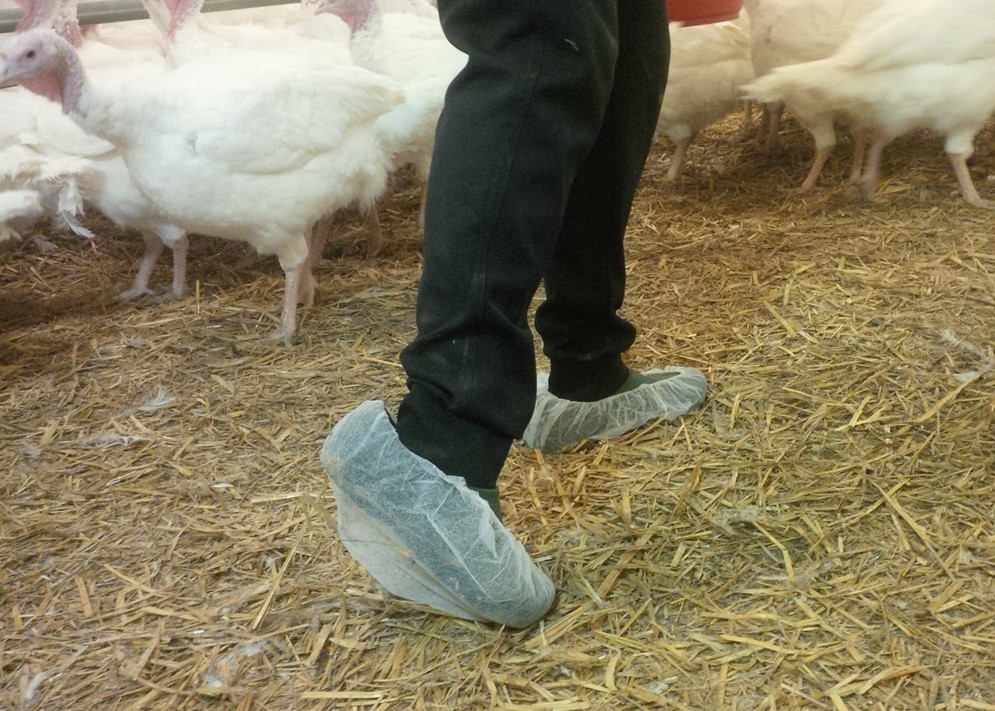 BereichKriterienEintragsrisikoEintragsrisikoBereichKriterienGeringErhöht BetriebsumgebungGebäudeGibt es im näheren Umkreis (ca. 1 Km) zum Betrieb weitere Geflügelbetriebe oder Schweinehaltungen?NeinJaBetriebsumgebungGebäudeWird auf den umliegenden Flächen von Dritten Geflügelmist ausgebracht?NeinJaBetriebsumgebungGebäudeWerden andere Tierarten (auch anderes Geflügel, Zier- oder Nutzgeflügel), außer dem vorhandenen Mastgeflügel, auf dem Betrieb gehalten?NeinJaBetriebsumgebungGebäudeIst der Betrieb sauber und aufgeräumt?JaNeinBetriebsumgebungGebäudeSind die Anlieferungsplätze von Futter und Tieren und die Ablieferungsplätze von Mist und Tieren befestigt?JaNeinBetriebsumgebungGebäudeSind diese Plätze sauber?JaNeinBetriebsumgebungGebäudeIst die Stallwand bis zu einer Höhe von 1m an der Außenseite frei von Hindernissen?JaNeinBetriebsumgebungGebäudeIst das Grundstück rund um den Stall dicht begrünt?NeinJaBetriebsumgebungGebäudeSind die Zugangswege zu den Betriebsgebäuden befestigt und desinfizierbar?JaNeinBetriebsumgebungGebäudeWird im Umkreis von 300m Mist vom vorausgegangenen Mastdurchgang gelagert?NeinJaBetriebsumgebungGebäudeBefinden sich im Weißbereich des Betriebsgeländes Gegenstände, die für die Betriebsführung nicht notwendig sind?NeinJaBetriebsumgebungGebäudeErfolgt eine regelmäßige (mind. wöchentliche) Reinigung des Vorraums und des darin befindlichen Inventars? Ja NeinBetriebsumgebungGebäudeIst der Stallvorraum verstaubt, voll mit Spinnweben und/oder feucht?NeinJaBetriebsumgebungGebäudeIst der Boden glatt und ohne Risse?JaNeinBetriebsumgebungGebäudeBesteht für betriebsfremde Personen Zugang zum Stallbereich? Nein JaBetriebsumgebungGebäudeSind die Einlassöffnungen gegen das Eindringen von Vögeln/Ungeziefer geschützt?JaNeinPersonalhygieneGibt es eine physikalische Trennung in Schwarz- und Weißbereich?JaNeinPersonalhygieneWird ein Besuchsregister geführt?JaNeinPersonalhygieneWird für jeden Stall getrenntes Schuhwerk verwendet?JaNeinPersonalhygieneIst eine Hygieneschleuse auf dem Betrieb vorhanden?JaNeinPersonalhygieneMachen Sie Gebrauch von einer Hygieneschleuse oder von einem Umkleideraum?JaNeinPersonalhygieneHaben betriebsfremde Personen Zugang zum Stallbereich? Nein JaPersonalhygieneWaschen Besucher ihre Hände, bevor sie den Stall betreten?JaNeinPersonalhygieneFunktioniert der Wasserkran?JaNeinPersonalhygieneSind saubere Overalls in unterschiedlichen Größen oder Einmaloveralls in unterschiedlichen Größen vorhanden?JaNeinPersonalhygieneWerden jährliche Stuhlprobenuntersuchungen des Personals vorgenommen?JaNeinPersonalhygieneSind saubere Stiefel mit glatten Sohlen in unterschiedlichen Größen oder Einwegüberschuhe vorhanden?JaNeinPersonalhygieneMachen die Besucher Gebrauch von diesen Einrichtungen?JaNeinPersonalhygieneBesteht die Möglichkeit zum Reinigen und Desinfizieren der Stiefel?JaNeinPersonalhygieneWird das Desinfektionsbecken (falls vorhanden) täglich gereinigt und neu aufgefüllt?JaNeinReinigen und Desinfizieren des StallesWerden der Mist und die Verbrauchsmaterialien so abtransportiert, dass diese nicht in Kontakt mit anderen Mastgruppen kommen?JaNeinReinigen und Desinfizieren des StallesWird der Mist unmittelbar nach dem Ausstallen aus dem Gebäude entfernt und der Stall gründlich gereinigt und desinfiziert?JaNeinReinigen und Desinfizieren des StallesWird der Stall vor Neubelegung nass gereinigt und desinfiziert?JaNeinReinigen und Desinfizieren des StallesWerden bei der Desinfektion DVG zugelassene Desinfektionsmittel verwendet? JaNeinReinigen und Desinfizieren des StallesReinigung der Innenseite der Lüftungskanäle?JaNeinReinigen und Desinfizieren des StallesWird das Stallumfeld im Außenbereich gereinigt? Ja NeinReinigen und Desinfizieren des StallesErfolgt eine regelmäßige (nach jedem Durchgang) Reinigung des Außenbereichs?JaNeinReinigen und Desinfizieren des StallesWird das Stallumfeld nach jedem Mastdurchgang desinfiziert?JaNeinReinigen und Desinfizieren des StallesErfolgt nach der Reinigung und Desinfektion eine Hygieneuntersuchung?JaNeinReinigen und Desinfizieren des StallesWird die Desinfektion durch einen Fachbetrieb durchgeführt?JaNeinReinigen und Desinfizieren des StallesZeigen die Hygieneuntersuchungen eine Effizienz der Reinigung? Ja NeinZugang anderer Tiere zum StallbereichHaben Hunde und Katzen Zugang zum Stall?NeinJaZugang anderer Tiere zum StallbereichHaben Vögel Zugang zum Stall?NeinJaUngeziefer-/ SchadnagerbekämpfungLiegt ein Ungezieferbekämpfungsplan vor?JaNeinUngeziefer-/ SchadnagerbekämpfungWird gemäß dem betriebseigenen Ungezieferbekämpfungsplan gearbeitet?JaNeinUngeziefer-/ SchadnagerbekämpfungWird die Ungezieferbekämpfung von Fachpersonal durchgeführt?JaNeinUngeziefer-/ SchadnagerbekämpfungWerden auf dem Betrieb vermehrt Mäuse oder Ratten beobachtet?NeinJaUngeziefer-/ SchadnagerbekämpfungGab es ein Fliegen- oder Käferproblem in den Stallungen? NeinJaUngeziefer-/ SchadnagerbekämpfungHaben Sie auf ihrem Betrieb Probleme mit Milben? NeinJaUngeziefer-/ SchadnagerbekämpfungSind Reste (z.B. Mist, Futter) von dem vorausgegangenen Mastdurchgang auf dem Betrieb vorhanden?NeinJaUngeziefer-/ SchadnagerbekämpfungIst in dem Ungezieferbekämpfungsplan vermerkt, welche Mittel, in welcher Dosierung, wann und wo eingesetzt wurden?JaNeinAn-und Abtransport von GeflügelStehen am Verladeplatz betriebseigene Kleidung sowie betriebseigene Schuhe zur Verfügung?JaNeinAn-und Abtransport von GeflügelSind die Küken frei von Salmonellen?JaNeinAn-und Abtransport von GeflügelLiegt eine Information zum Salmonellenstatus der vorausgegangenen Gruppe vor?JaNeinAn-und Abtransport von GeflügelWurde bei Mastende eine Salmonellenuntersuchung durchgeführt? JaNeinUmgang mit KadavernWerden tote Tiere täglich aus dem Stall entfernt?JaNeinUmgang mit KadavernWerden die Kadaver in einem geschlossenen und gekühlten Behälter gelagert?JaNeinUmgang mit KadavernHaben Katzen, Hunde und Ungeziefer Zugang zur Kadaverlagerung?NeinJaUmgang mit KadavernWird der Kadaverlagerplatz nach dem Abtransport gereinigt?JaNeinUmgang mit KadavernWird der Kadaverlagerplatz nach dem Abtransport desinfiziert?JaNeinUmgang mit KadavernErfolgt die Kadaverlagerung außerhalb des Stallbereiches? JaNeinUmgang mit KadavernIst der Kadaverlagerplatz befestigt?JaNeinUmgang mit KadavernIst der Kadaverlagerplatz wasserundurchlässig?JaNeinFutterWerden dem Futter selbst erzeugte Futtermittel beigefügt?NeinJaFutterWird das Futter angesäuert (nur für Selbstmischer relevant)?JaNeinFutterWerden Futterreste nach jedem Mastdurchgang aus dem Silo entfernt?JaNeinFutterWird das Restfutter in dem Fütterungssystem nach der Ausstallung entfernt?JaNeinTrinkwasserWurde das Trinkwassersystem während der Leerstandsperiode gereinigt und desinfiziert?JaNeinTrinkwasserWird das Wasser jährlich untersucht?JaNeinTrinkwasserWurden die Proben zur bakteriologischen Trinkwasseruntersuchung am Ende des Trinkwassersystems genommen? JaNeinTrinkwasserWurden bei Abweichungen von der gültigen Norm Korrekturmaßnahmen eingeleitet und der Erfolg der eingeleiteten Maßnahme durch eine neue Untersuchung nachgewiesen? JaNeinEinstreuIst das Strohlager geschützt vor Schadnager und Witterungseinflüssen?JaNeinEinstreuIst die Qualität der verwendeten Einstreu (keine Schimmelbildung etc.) in Ordnung?JaNeinStallmistWird der Mist nach jedem Mastdurchgang abtransportiert?JaNeinStallmist Ist die Lagerstelle abgedeckt?JaNeinGemeinsame Nutzung von Maschinen und GerätenWerden gemeinsam genutzte Maschinen eingesetzt?NeinJaGemeinsame Nutzung von Maschinen und GerätenWerden gemeinsam genutzte Geräte und Maschinen ausreichend gereinigt/desinfiziert?JaNeinSalmonellenunter-suchungWurde eine Salmonelleninfektion nachgewiesen? NeinJaSalmonellenunter-suchungWurde der Unternehmer durch die vorausgegangene Stufe (Aufzüchter/Brüterei) über das Ergebnis einer Salmonellen-untersuchung informiert?JaNeinMaßnahmen bei vorliegender SalmonelleninfektionWurde nach Feststellung einer Salmonelleninfektion der Stall unmittelbar nach dem Räumen doppelt gereinigt und desinfiziert?JaNeinMaßnahmen bei vorliegender SalmonelleninfektionWurde die infizierte Mastgeflügelgruppe beim Geflügelhalter logistisch geladen?JaNeinMaßnahmen bei vorliegender SalmonelleninfektionWurde nach der Reinigung und Desinfektion eine Erfolgskontrolle durchgeführt?JaNeinBiogasanlagenErfolgt eine Beschickung der Biogasanlage mit Mist/Gülle aus anderen Betrieben? Nein JaBeschreibung der MaßnahmeDatum